DÍA INTERNACIONAL DE LA PAZ 21 de Setiembre“La Paz es un derecho que toda la humanidad debe conservar”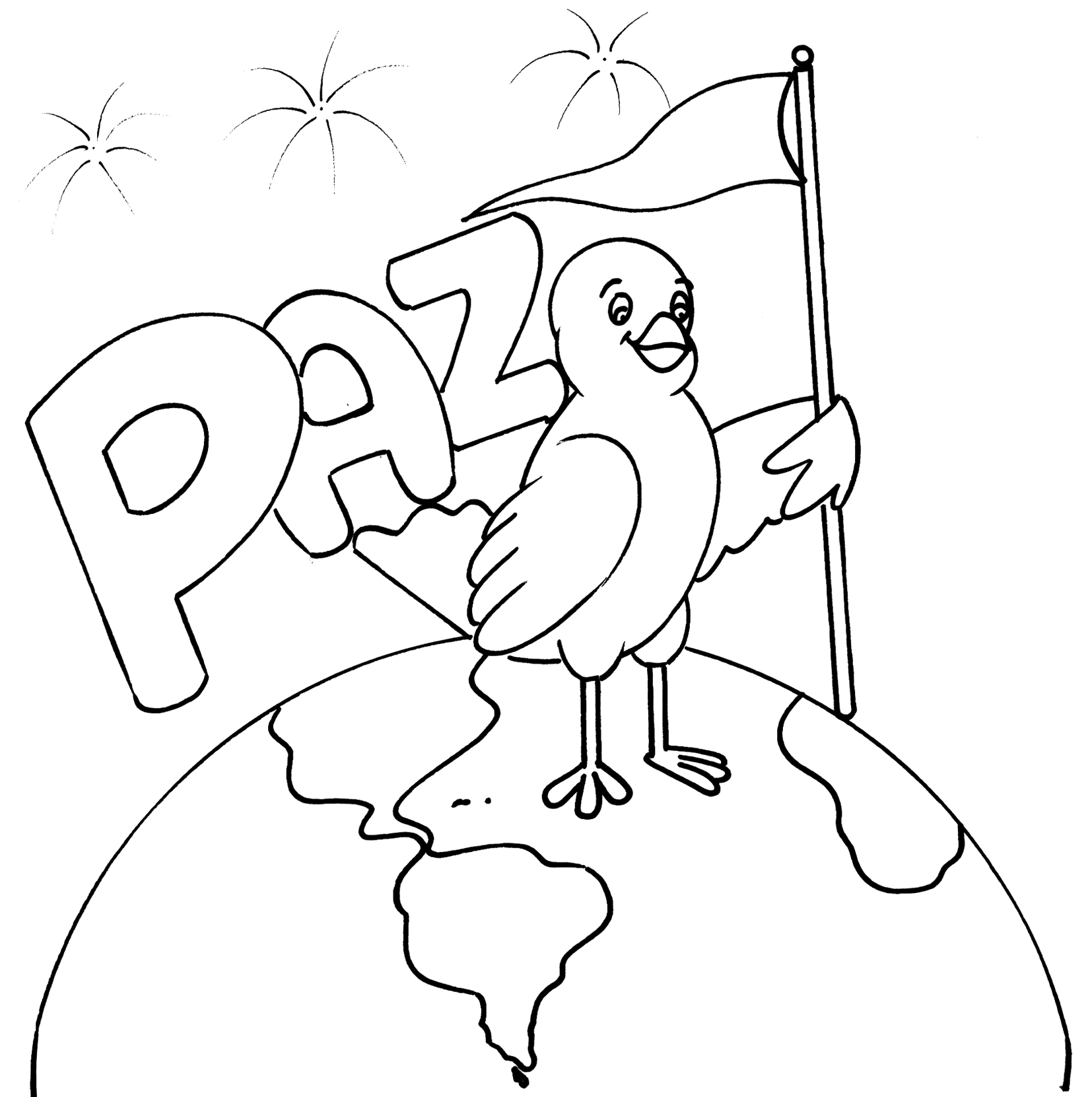 